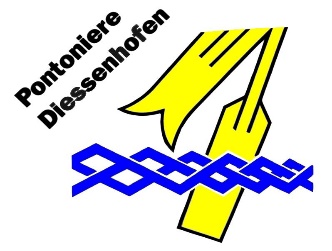 www.pontonierediessenhofen.chMedienmitteilungSaisonschlussfahrt nach WagenhausenUm sich bei den Passivmitgliedern und Gönnern zu Bedanken fand vergangenen Sonntag die Saisonschlussfahrt von Wagenhausen nach Diessenhofen statt.(lz) Nach einem hitzigen Sommer ist bereits wieder der Herbst eingetroffen. Bevor dann wieder die Kälte in die Schweiz eindringt wollten sich die Diessenhofer Pontoniere bei allen Passivmitgliedern und Gönnern bedanken und so wurde auch dieses Jahr wieder eine Abschlussfahrt für diese Saison eingerichtet.Um 8:30 Uhr morgens trafen sich die halbwegs ausgeschlafenen Pontoniers in Diessenhofen um gemeinsam nach Wagenhausen zum Zeltplatz zu stacheln. Trotz des sehr hitzigen Sommers und einigen Schwierigkeiten betreffend den Wasserstand und der Temperatur im Juli und August war die Strömung doch unerwartet stark, wodurch die Stachler eine zweieinhalb Stunden lange Stachelfahrt erwarten sollte. Glücklicherweise entschied sich die Sonne dazu, dieses Wochenende erneut zu scheinen und so eine Gemütliche Atmosphäre in Wagenhausen zu schaffen. Als die Ruderer und Stachler in Wagenhausen erschöpft eintrafen erwartete sie aber nicht nur die traumhafte Aussicht allein, sondern auch die aufgestellten Passivmitglieder und Gönner die auf einen Schwatz mit den frisch eingetroffenen Pontonieren waren sowie eine grosse Auswahl an Speisen und Getränken, damit die Energie in den Pontonieren wieder aufgefüllt werden konnte. Ausgeruht und mit neuer Kraft betankt begann um 12:30 Uhr auch schon wieder die Rückfahrt zum Diessenhofer Pontonierdepot, zu der alle Besucher herzlich eingeladen waren. In Diessenhofen angekommen gingen manche wieder Ihrer Wege während die übrigen, erneut an diesem Tag, eine wundervolle Aussicht am Rhein genossen und den Tag gemeinsam schleichend verabschiedeten.Die Mitglieder der Diessenhofer Pontoniere bedanken sich ganz Herzlich bei allen Besuchern, den verhinderten Personen und allen die sie jedes Jahr aufs Neue unterstützen. Ein grosser Dank gilt auch allen Menschen die während des sehr tiefen Wasserstandes im Rhein Rücksicht auf die geschwächten Fische nahmen und trotz der Hitze einen anderen Weg für eine Abkühlung fanden um die Fische nicht weiter zu gefährden.Die Pontoniere Diessenhofen zählen rund 70 Aktivmitglieder, 20 Jungpontoniere und 300 Pas-sivmitglieder. Der Verein bezweckt in erster Linie die Pflege und Förderung des Wasserfahrens als Wassersport. Dieses Ziel soll erreicht werden durch regelmässige zielgerichtete Trainings, die Teilnahme an den schweizerischen Pontonierwettkämpfen, der Nachwuchsförderung an-lässlich von Jungpontonierkursen, Talfahrten und anderen Aktivitäten zugunsten der Öffentlich-keit. Im Jahr 2007 haben die Pontoniere Diessenhofen aus Anlass ihres 100jährigen Jubiläums das 36. Eidgenössische Pontonierwettfahren organisiert. Mit einer Wettkampfübung, welche sowohl technisch als auch konditionell hohe Ansprüche setzte, ernteten die Organisatoren von vielen Wettkämpfern nur Lob. Aber auch das viertägige Fest der Superlative ist sowohl bei manchem Pontonier als auch bei vielen Einwohnern der Region in bleibender Erinnerung.Basadingen, 19. September 2018	Pontoniere DiessenhofenFür weitere Auskünfte:Andreas Hanhart		Lenard ZimmermannPräsident		PressechefTel. 052 654 17 47		Tel. 052 657 53 57E-Mail: andi_hanhart@hotmail.com	     E-Mail: lenniz98@hotmail.com 			www.pontonierediessenhofen.chTermine23. September Jungpontonierprüfung, 29. September Schiffe Putzen und Rückschub, 25. Oktober Herbstversammlung, 1. November beginn Winterturnen, 17. November Depot putzen, 29. Dezember Bäume schneiden, 25. Januar 2019 112. Generalversammlung